                                                            ПРИЛОЖЕНИЕ 2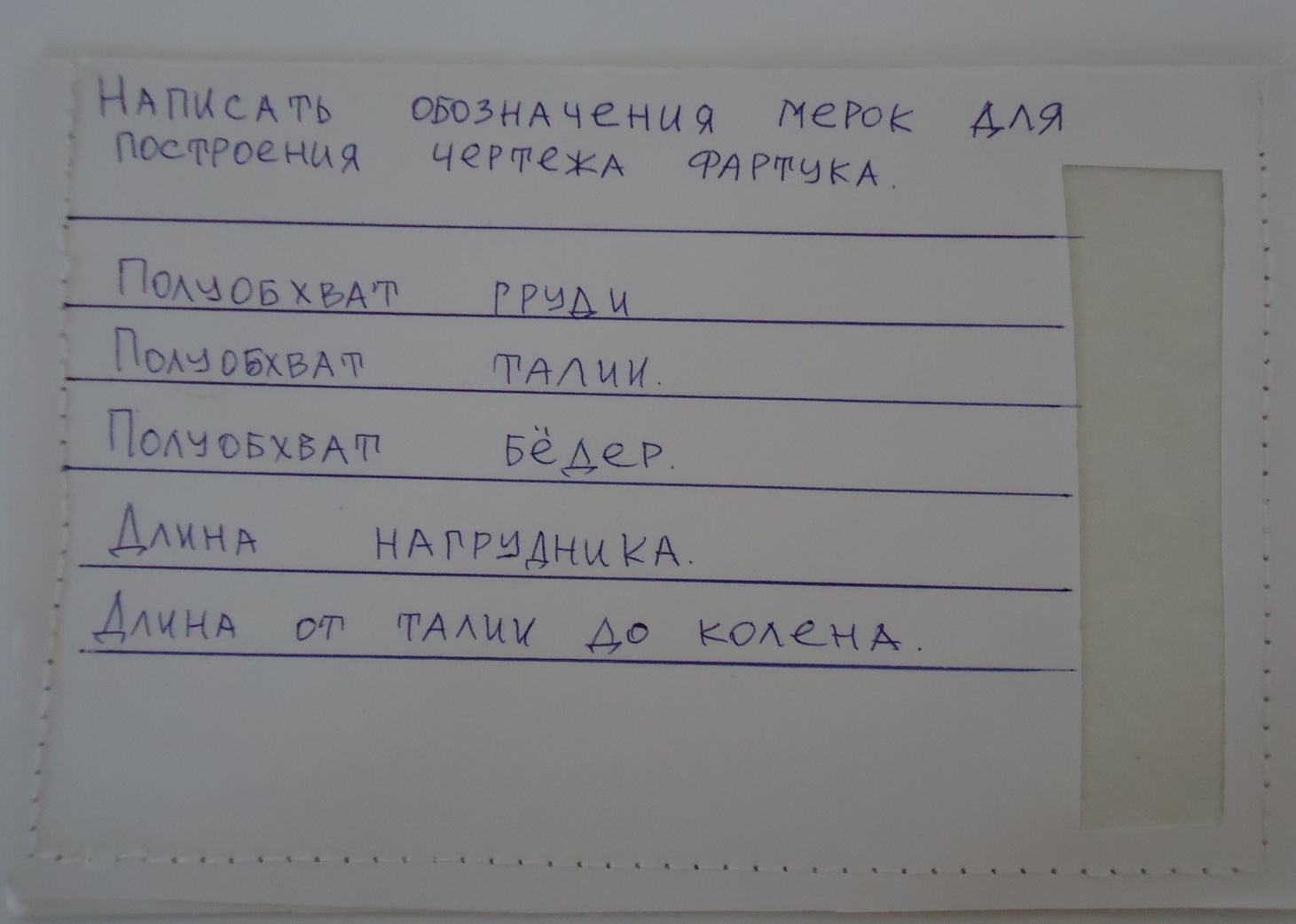 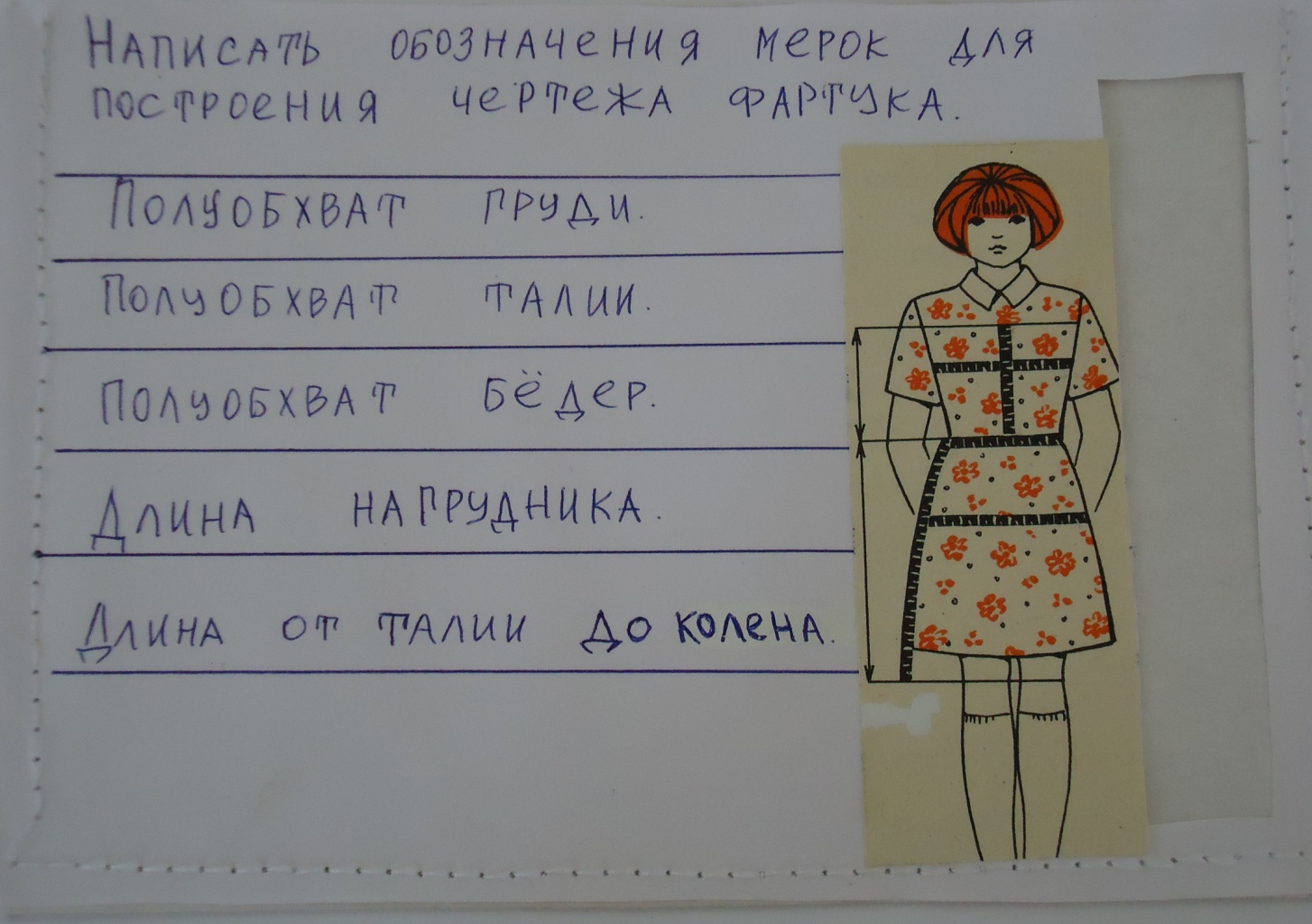 